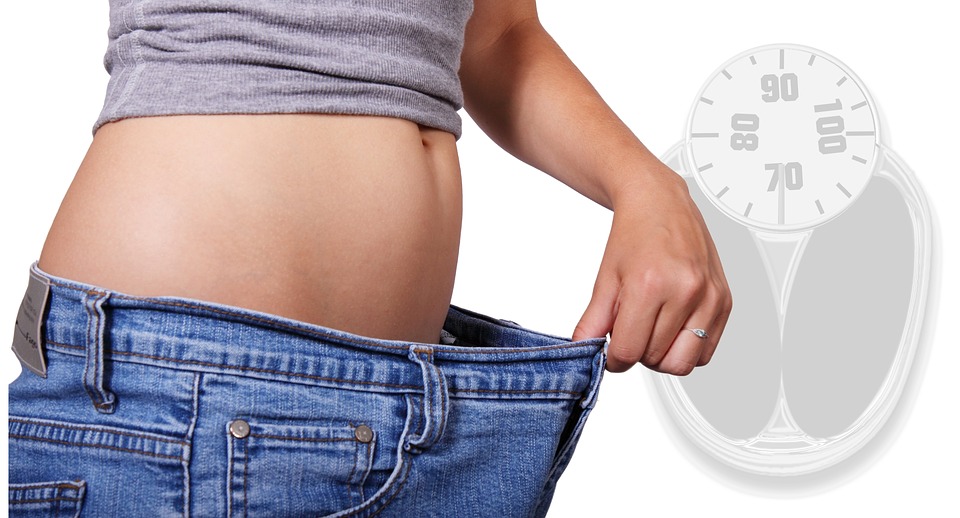 Välkommen till hälsoföreläsningen på S:t Larsgatan 21onsdagen den 4 juli kl.18.30Rätt näring kan hjälpa dig att uppfylla dina målMera ork och tålamodBättre immunförsvarSnabbare återhämtningBättre sömnDetoxa kroppenÖkad livskvalité osvOönskade sommarkilo?Vi kommer att presentera vårt framgångsrika 28-dagars livsstilsprogram som ger din kropp möjlighet att återfå balansen avseende kroppsvikt, blodtryck, blodsocker, blodfetter, hormoner osvAnmäl dig till:Maggie Büeler Eklund, MBE Massage och Friskvård0708-14 35 53, maggie@mbemassage.sewww.mbemassage.se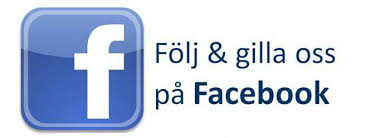 